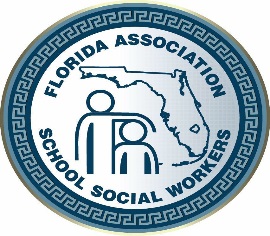 The Florida Association of School Social Workers (FASSW) Conference Program Committee is now accepting workshop proposals for presentations at the 73rd Annual FASSW State Conference hosted by Broward County School Social Workers. The conference will be held at the Embassy Suites in Fort Lauderdale, Florida October 16-18, 2016.  The 2019 conference theme is:MENTAL HEALTH STRATEGIES FOR STUDENT ENGAGEMENT AND ACADEMIC SUCCESSWe invite school and community social workers and mental health professionals and organizations in related fields to submit a workshop proposal for participation consideration. Deadline to submit is August 30, 2019!Please select availability for presentation:Wednesday, October 16th  a.m.  p.m.  bothThursday, October 17th  a.m.  p.m.  bothPresenter Information:Complete all information for each presenter in the order you want it to appear in the program listing. Use separate sheets as needed, typewritten information only. Attach a brief bio‐sketch for each presenter, including experience and qualifications, not to exceed 25 words. If selected, the information provided will appear in the conference booklet as submitted on this form and attachments. Please include presenters’ names on all attachments.Please email form to fasswconferencechair@gmail.com Note conditions/liabilities indicated below:  We regret to inform you that presenters will not receive any compensation for their presentation unless otherwise arranged in writing. Hotel, travel and other expenses, such as handouts are the sole responsibility of the presenters. Presenters are required to register for the State Conference if they wish to attend other activities. The program conference committee reserves the right to change the length and format of the presentation after notification has been provided. Only the first named presenter will be notified in September, 2019 of acceptance. Your presentation may be selected for consideration as a CEU workshop. Submission of Request for Speaker Proposal Form acknowledges acceptance of these conditions and limitations.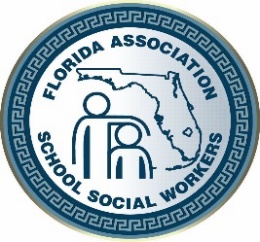 FASSWConferenceChair@gmail.comPresentation TitlePresenter’s Name:Presenter’s Name:Credentials:Job Title:Employer:Preferred Mailing Address:Preferred Mailing Address:Preferred Mailing Address:Contact Number:Contact Number:Contact E-mail:Contact E-mail:2019 FASSW ConferenceMENTAL HEALTH STRATEGIES FOR STUDENT ENGAGEMENT 		AND ACADEMIC SUCCESSPresenter Proposal Information	Presenter(s)	Presenter(s)	Presenter(s)	Presenter(s)	Presenter(s)	Presenter(s)	Presenter(s)	Presenter(s)	Presenter(s)	Presenter(s)	Presenter(s)	Presenter(s)	Presenter(s)	Presenter(s)	Presenter(s)	Presenter(s)	Presenter(s)	Presenter(s)	Presenter(s)	Presenter(s)	Presenter(s)	Presenter(s)	Presenter(s)	Presenter(s)	Presenter(s)	Presenter(s)	Presenter(s)Presenter’s Name:Presenter’s Name:Presenter’s Name:Presenter’s Name:Presenter’s Name:Presenter’s Name:Presenter’s Name:Presenter’s Name:Presenter’s Name:Organization:Organization:Organization:Organization:Organization:Organization:Organization:Organization:Organization:Position/Title:Position/Title:Position/Title:Position/Title:Position/Title:Position/Title:Position/Title:Position/Title:Position/Title:Co-Presenter’s Name:Co-Presenter’s Name:Co-Presenter’s Name:Co-Presenter’s Name:Co-Presenter’s Name:Co-Presenter’s Name:Co-Presenter’s Name:Co-Presenter’s Name:Co-Presenter’s Name:Organization:Organization:Organization:Organization:Organization:Organization:Organization:Organization:Organization:Position Title:Position Title:Position Title:Position Title:Position Title:Position Title:Position Title:Position Title:Position Title:Presentation FormatPresentation FormatPresentation FormatPresentation FormatPresentation FormatPresentation FormatPresentation FormatPresentation FormatPresentation FormatPresentation FormatPresentation FormatPresentation FormatPresentation FormatPresentation FormatPresentation FormatPresentation FormatPresentation FormatPresentation FormatPresentation FormatPresentation FormatPresentation FormatPresentation FormatPresentation FormatPresentation FormatPresentation FormatPresentation FormatPresentation FormatGeneral Topic:General Topic:General Topic:General Topic:General Topic:General Topic:General Topic:General Topic:General Topic:General Topic:General Topic:General Topic:General Topic:General Topic:General Topic:General Topic:General Topic:General Topic:General Topic:General Topic:General Topic:General Topic:General Topic:General Topic:General Topic:General Topic:General Topic:Content Focus Area:Content Focus Area:Content Focus Area:Content Focus Area:Content Focus Area:Content Focus Area:Content Focus Area:Academic EngagementAcademic EngagementAcademic EngagementAcademic EngagementAcademic EngagementAcademic EngagementAcademic EngagementAcademic EngagementAcademic EngagementAttendanceAttendanceAttendanceAttendanceAttendanceBehavior ModificationBehavior ModificationBehavior ModificationBehavior ModificationBehavior ModificationBehavior ModificationMental HealthMental HealthMental HealthPresentation Style:Presentation Style:Presentation Style:Presentation Style:Presentation Style:Presentation Style:Presentation Style:LectureLecture plus Interactive ActivitiesLecture plus Interactive ActivitiesLecture plus Interactive ActivitiesLecture plus Interactive ActivitiesLecture plus Interactive ActivitiesLecture plus Interactive ActivitiesLecture plus Interactive ActivitiesLecture plus Interactive ActivitiesLecture plus Interactive ActivitiesLecture plus Interactive ActivitiesLecture plus Interactive ActivitiesOut  of  Seat ActivitiesOut  of  Seat ActivitiesOut  of  Seat ActivitiesOut  of  Seat ActivitiesOut  of  Seat ActivitiesOut  of  Seat ActivitiesPanel DiscussionPanel DiscussionPanel DiscussionOtherTarget Audience:Target Audience:Target Audience:Target Audience:Target Audience:Target Audience:ElementaryElementaryElementaryElementaryMiddleMiddleMiddleMiddleMiddleHighSkill Level:Skill Level:Skill Level:Skill Level:IntroductoryIntroductoryIntroductoryIntroductoryIntroductoryIntroductoryIntroductoryIntermediateIntermediateIntermediateIntermediateIntermediateAdvanceAudio/Visual NeedsAudio/Visual NeedsAudio/Visual NeedsAudio/Visual NeedsAudio/Visual NeedsAudio/Visual NeedsAudio/Visual NeedsAudio/Visual NeedsAudio/Visual NeedsPlease check the audio/visual items needed for this presentation:Please check the audio/visual items needed for this presentation:Please check the audio/visual items needed for this presentation:Please check the audio/visual items needed for this presentation:Please check the audio/visual items needed for this presentation:Please check the audio/visual items needed for this presentation:Please check the audio/visual items needed for this presentation:Please check the audio/visual items needed for this presentation:Please check the audio/visual items needed for this presentation:LaptopProjectorProjectorExtension CordOther:Please check the audio/visual items you will be able to provide for your  presentation:Please check the audio/visual items you will be able to provide for your  presentation:Please check the audio/visual items you will be able to provide for your  presentation:Please check the audio/visual items you will be able to provide for your  presentation:Please check the audio/visual items you will be able to provide for your  presentation:Please check the audio/visual items you will be able to provide for your  presentation:Please check the audio/visual items you will be able to provide for your  presentation:Please check the audio/visual items you will be able to provide for your  presentation:Please check the audio/visual items you will be able to provide for your  presentation:LaptopProjectorProjectorExtension CordOther:Learning Outcome/Objectives:Learning Outcome/Objectives:Learning Outcome/Objectives:Learning Outcome/Objectives:Learning Outcome/Objectives:Learning Outcome/Objectives:Learning Outcome/Objectives:Learning Outcome/Objectives:Learning Outcome/Objectives:Objective #1:Objective #1:Objective #1:Objective #1:Objective #2:Objective #2:Objective #2:Objective #2:Objective # 3:Objective # 3:Objective # 3:Objective # 3:AbstractPlease type a brief abstract of your presentation in 75 typed words or lessPresentation Title:Presenter(s):